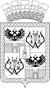 АДМИНИСТРАЦИЯ МУНИЦИПАЛЬНОГО ОБРАЗОВАНИЯГОРОД КРАСНОДАРПОСТАНОВЛЕНИЕ   02.04.2019                                                                                                                           №   1351   г. КраснодарО внесении изменения в постановление администрации муниципального образования город Краснодар от 14.06.2017 № 2385 «О квалификационных требованиях для замещения должностей муниципальной службы в информационно-аналитическом управлении администрации муниципального образования город Краснодар»Руководствуясь статьёй 9 Федерального закона от 02.03.2007 № 25-ФЗ 
«О муниципальной службе в Российской Федерации», законами Краснодарского края от 08.06.2007 № 1244-КЗ «О муниципальной службе в Краснодарском крае», от 08.06.2007 № 1243-КЗ «О Реестре муниципальных должностей и Реестре должностей муниципальной службы в Краснодарском крае», 
от 03.05.2012 № 2490-КЗ «О типовых квалификационных требованиях для замещения должностей муниципальной службы в Краснодарском крае», Положением о муниципальной службе в муниципальном образовании город Краснодар, утверждённым решением городской Думы Краснодара от 29.10.2009 
№ 63 п. 6 «О муниципальной службе в муниципальном образовании город Краснодар», п о с т а н о в л я ю:1. Внести в постановление администрации муниципального образования город Краснодар от 14.06.2017 № 2385 «О квалификационных требованиях для замещения должностей муниципальной службы в информационно-аналитическом управлении администрации муниципального образования город Краснодар» следующее изменение:в пункте 8 приложения графы 5 и 6 дополнить направлением подготовки, специальностью и квалификациями следующего содержания:2. Информационно-аналитическому управлению администрации муниципального образования город Краснодар (Тычинкин) опубликовать официально настоящее постановление в установленном порядке.3. Настоящее постановление вступает в силу со дня его официального опубликования.4. Контроль за выполнением настоящего постановления возложить на заместителя главы муниципального образования город Краснодар В.В.Косенко.Глава муниципального образованиягород Краснодар	Е.А.ПервышовО внесении изменения в постановление администрации муниципального образования город Краснодар от 14.06.2017 № 2385 «О квалификационных требованиях для замещения должностей муниципальной службы в информационно-аналитическом управлении администрации муниципального образования город Краснодар»Руководствуясь статьёй 9 Федерального закона от 02.03.2007 № 25-ФЗ 
«О муниципальной службе в Российской Федерации», законами Краснодарского края от 08.06.2007 № 1244-КЗ «О муниципальной службе в Краснодарском крае», от 08.06.2007 № 1243-КЗ «О Реестре муниципальных должностей и Реестре должностей муниципальной службы в Краснодарском крае», 
от 03.05.2012 № 2490-КЗ «О типовых квалификационных требованиях для замещения должностей муниципальной службы в Краснодарском крае», Положением о муниципальной службе в муниципальном образовании город Краснодар, утверждённым решением городской Думы Краснодара от 29.10.2009 
№ 63 п. 6 «О муниципальной службе в муниципальном образовании город Краснодар», п о с т а н о в л я ю:1. Внести в постановление администрации муниципального образования город Краснодар от 14.06.2017 № 2385 «О квалификационных требованиях для замещения должностей муниципальной службы в информационно-аналитическом управлении администрации муниципального образования город Краснодар» следующее изменение:в пункте 8 приложения графы 5 и 6 дополнить специальностью и квалификацией следующего содержания:2. Информационно-аналитическому управлению администрации муниципального образования город Краснодар (Тычинкин) опубликовать официально настоящее постановление в установленном порядке.3. Настоящее постановление вступает в силу со дня его официального опубликования.4. Контроль за выполнением настоящего постановления возложить на заместителя главы муниципального образования город Краснодар В.В.Косенко.Глава муниципального образованиягород Краснодар	Е.А.Первышов«56Филологическое образованиеРусский язык и литератураБакалаврМагистрУчитель русского языка и литературыУчитель русского языка и литературы основной общеобразовательной школы». «56Филологическое образованиеРусский язык и литератураУчитель русского языка и литературы».